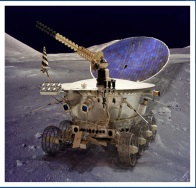 УРОВЕНЬ:5-7 классТИП ЗАНЯТИЯ:Освоения новых знанийВИДЫ ДЕЯТЕЛЬНОСТИ:познавательно-исследовательскаямоделированиеПРОДОЛЖИТЕЛЬНОСТЬ:90 мин, из них:теоретическая часть – 40 минпроектная деятельность – 40 минЦЕЛЬ:Освоение принципов работы манипуляторов, видов зубчатых передачФОРМЫ ОРГАНИЗАЦИИ:фронтальная,групповая (2-3 чел)№ Этап Деятельность учителя [обучающихся]Время1Изучение нового ЭУП «ЛЕГО. Лунная Одиссея. Уровень 1». Занятие 10. Презентация[обсуждают, задают вопросы]«Луноход-1» (Аппарат 8ЕЛ № 203) — первый в мире планетоход, успешно работавший на поверхности другого небесного тела — Луны с 17 ноября 1970 по 14 сентября 1971 года. Проработал на Луне одиннадцать лунных дней (10,5 земных месяцев), проехал 10540 м.«Луноход-2» (8ЕЛ № 204) — был предназначен для изучения механических свойств лунной поверхности, фотосъёмки и телесъёмки Луны, проведения экспериментов с наземным лазерным дальномером, наблюдений за солнечным излучением и прочих исследований.[Ищут информацию о луноходах и планетоходах]Для забора грунта планетоходы использовали манипулятор.Манипулятор — механизм для управления пространственным положением объектов и производства работ.Манипулятор – это механизм с множеством степеней свободы для перемещения объектов. Степень свободы – это совокупность координат вращения или перемещения, которыми можно полностью описать положение системы.[Подсчитывают число степеней свободы в человеческой руке.]Манипуляторы заменяют человека в недоступных и опасных средах. Каких?[Приводят  примеры таких сред.]Манипуляторы лучше человека справляются с некоторыми задачами. В чём они лучше?[Предполагают, выдвигают версии.]Передаточное отношение описывает, как изменяется исходная энергия, получаемая от двигателя или любого другого источника энергии (водяного, ветряного колеса, турбины и т.д.), при ее передаче. За всю историю развития техники человечество создало самые разнообразные передачи, для каждой из которых существует передаточное число, являющимся частным от деления скорости ведущего звена на скорость ведомого.[Приводят примеры из истории и жизни.]Презентация. Виды зубчатых передачОбъяснение принципа действия коронной передачи: изменение направления движения.Чем отличаются два манипулятора на изображении?[Выполняют задание на карточках.]Если при преобразовании энергии число оборотов понижается, то есть передаточное число больше 1, то передача будет понижающей, а само устройство называется редуктором. Если результат меньше единицы, то устройство называется мультипликатором. Передаточное отношение редуктора позволяет увеличить передаваемый момент: например, поднимать более тяжелые объекты.В прошлой миссии была использована червячная передача. Она тоже считается разновидностью зубчатой.[Обсуждают, как определить передаточное отношение червячной передачи.]40 мин2МоделированиеЭУП «ЛЕГО. Лунная Одиссея. Уровень 1». Занятие 10. Инструкции по сборке. Задание 1. Соберите робота с «вертикальным манипулятором 1». Протестируйте работу манипулятора с помощью функции Motor Control. Предположите назначение такого устройства.Задание 2. Соберите робота с «вертикальным манипулятором 2». Протестируйте работу манипулятора. Предположите назначение такого устройства. Подсчитайте передаточное число.Задание 3. Соберите робота с «вертикальным манипулятором 3». Протестируйте работу манипулятора. Подсчитайте передаточное число. Задание 4. Сборка условных препятствий разных размеров и форм из деталей Lego для выполнения Миссии 3.40 мин3Рефлексия, задание для самостоя-тельной работы домаЛуноходы не только двигались вперед и назад, но и поворачивались, обходя кратеры и скалы. Как только угол наклона тележки превышал допустимый, аппарат автоматически останавливался. Вопрос преодоления препятствий с помощью манипулятора – задача следующей миссии. Придумайте ситуацию препятствия, с которой может столкнуться планетоход на лунной поверхности. Как решить эту ситуацию с помощью манипулятора? Каким должна быть конструкция манипулятора?[Предполагают, обсуждают]Подведите итог сегодняшнего занятия: что получилось у вашей команды, что нового вы узнали?10 мин